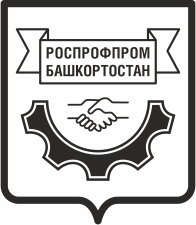  БАШКОРТОСТАНСКАЯ РЕСПУБЛИКАНСКАЯ ОРГАНИЗАЦИЯ РОССИЙСКОГО ПРОФСОЮЗА РАБОТНИКОВ ПРОМЫШЛЕННОСТИРЕСПУБЛИКАНСКИЙ КОМИТЕТП Р Е З И Д И У МП о с т а н о в л е н и е г. Уфа                                                                                  15 сентября 2020 года«О состоянии травматизма, профессиональной и общей заболеваемости на предприятиях отрасли по итогам работы в 1 полугодии 2020 года» Заслушав информацию о состоянии травматизма, условиях труда, профессиональной и общей заболеваемости на предприятиях отрасли по итогам работы в 1 полугодии 2020 года, президиум республиканского комитета РОСПРОФПРОМ-Башкортостан отмечает ухудшение некоторых показателей  производственного травматизма по сравнению с  1 полугодием 2019 года. Основная причина данного ухудшения – непредставление  информации рядом первичных профорганизаций, в том числе из-за ситуации, связанной с коронавирусом. Не представили информацию ООО «Палфингер Кама Цилиндры», ООО НПО «Станкостроение», АО «ИНМАН», АО «Мелеузовский завод железобетонных конструкций» и др. Ряд показателей, напротив, изменился в лучшую сторону.  Сведения о состоянии условий и охраны труда за 1 полугодие 2020 года по отрасли, приведены в  таблице (даны в сравнении с 1 полугодием .):За 2020 год количество несчастных случаев уменьшилось на 3 (9 случаев, из них лёгких 8)  по сравнению с 2019 годом - 12 случаев (из них лёгкие 10). Зафиксирован один тяжёлый несчастный случай в ПАО «НЕФАЗ». Тяжёлый несчастный случай произошел  26.12.2019 года  на участке окраски цеха окраски и термогальваники № 7 ПАО «НЕФАЗ» с чистильщиком цеха Булатовой И.М. Причина: неудовлетворительная организация производства работ, выразившаяся в необеспечении безопасных приемов в работе, в отсутствии должного контроля за выполнением работниками производственных участков должностных обязанностей по охране труда. Расследование проведено с участием технического инспектора РОСПРОФПРОМ-Башкортостан. Определены мероприятия по предотвращению производственного травматизма.   Групповые и смертельные несчастные случаи за отчётный период отсутствуют.Производственный травматизм по итогам 1 полугодия 2020 года среди женщин в сравнении с 1 полугодием 2019 года вырос: один тяжелый и два легких случая в ПАО «НЕФАЗ»  против одного лёгкого случая в 2019 году.Коэффициент тяжести за 1 полугодие 2020 года уменьшился на 17,7 % и составил 30,67 против 37,25 в сравнении с 1 полугодием 2019 года. Коэффициент частоты за 1 полугодие 2020 года также уменьшился и составил 0,63 против 0,7 в сравнении с 1 полугодием 2019 года. Изменения связаны с уменьшением количества несчастных случаев.В отчетном периоде профессиональных заболеваний не выявлено. Уровень общей заболеваемости увеличился на 14,2 %  и составил 596 дня на 100 работников за 1 полугодие 2020 года, против 522 дней на 100 работников в сравнении с 1 полугодием 2019 года. Увеличение количества дней нетрудоспособности по общим заболеваниям проявилось в следующих предприятиях: в ПАО «НЕФАЗ», АО «Уралтехнострой-Туймазыхиммаш», ООО «Геоспейс ТехнолоджисЕвразия» и др. Затраты на охрану труда в расчете на одного работника составили 7729 рублей, что на 18,8  % меньше чем в 1 полугодии 2019 года (9514 рублей). Число  уполномоченных по охране труда по отрасли составило 237 человек, что на 21,3 % (или на 64 уполномоченных) меньше, чем в 1 полугодии 2019 года. В целом по отрасли на 60 работающих приходится 1 уполномоченный по охране труда. Пропорция 1 уполномоченный на 50 работающих (Типовое положение по уполномоченным по охране труда ФП РБ) не выдерживается (но есть небольшое улучшение) на предприятиях: АО «Белебеевский завод Автонормаль» (1:95), АО «МК «Витязь» (1:97), АО «Благовещенский арматурный завод» (1:165). Следует отметить традиционно положительную работу в этом направлении на следующих предприятиях отрасли: ПАО «НЕФАЗ» (1:58), АО «Уралтехнострой-Туймазыхиммаш» (1:42), АО «Салаватнефтемаш» (1:20), ФБУ «ЦСМ  Республики Башкортостан» (1:32). Следует отметить, что главное в работе уполномоченных не их формальное избрание, а постоянный ежедневный контроль за состоянием охраны труда на рабочих местах. К сожалению, не все уполномоченные обучены и имеют удостоверения, нет положений по уполномоченным, нет журналов выявленных нарушений, нет должного контроля со стороны первичной профсоюзной организации. Но есть и положительные примеры работы уполномоченных по охране труда: в ПАО «НЕФАЗ», АО «БелЗАН»; ФБУ «ЦСМ Республики Башкортостан». Для  вышеперечисленных предприятий характерны периодические проверки уполномоченных и контроль устранения выявленных нарушений.Для оказания помощи в работе уполномоченных по охране труда Республиканским комитетом профсоюза для них подготовлены специальные блокноты. На всех предприятиях и организациях проведена 100 % специальная оценка условий труда.Президиум РОСПРОФПРОМ - Башкортостанп  о  с  т  а  н  о  в  л  я  е  т :1. Информацию о производственном травматизме, профессиональной и общей заболеваемости по итогам работы предприятий отрасли в 1 полугодии 2020 года принять к сведению, отметив уменьшение производственного травматизма.2.  Председателям первичных профсоюзных организаций: - продолжить работу по укреплению профсоюзного контроля, созданию на предприятиях здоровых и безопасных условий труда, объективного проведения специальной оценки условий труда через институт уполномоченных лиц по охране труда профсоюза;- довести данное постановление до сведения администрации предприятий/организаций;- рассмотреть данное  постановление на заседании профсоюзного комитета в срок до 01.10.2020 года;- проводить дальнейшую работу по подбору и обучению уполномоченных по охране труда на предприятиях/организациях с целью достижения показателя не менее чем один уполномоченный на 50 работающих;- на предприятиях, имеющих необученных уполномоченных по охране труда, председателям ППО активизировать работу по охране труда, в том числе по увеличению численности уполномоченных по охране труда и проведению их обучения; - добиваться включения в коллективные договоры, обязательства работодателей о гарантиях деятельности уполномоченных, в том числе через меры морального и материального стимулирования их работы;-  своевременно предоставлять информацию  по итогам  работы предприятий и организаций.     4. Контроль выполнения данного постановления возложить на председателей первичных профсоюзных организаций и технического инспектора труда  Бобба С.Э.           Председатель                                                            И.Р. ИсламоваНаименование показателей1 п/г .1 п/г .%  .к  .Численность работников                        всего:в том числе  женщин:   17145   708614313     608583,5 %85,9 %Количество несчастных случаев             всего: из них происшедших                 с женщинами:в том числе из общего кол-ва         групповых:                                                             тяжелых:                                                     смертельных:1210119       3       0       1       0 75 %    300 %00 - 100 %Коэффициент частоты   (КЧ)0,70,6390 %Коэффициент тяжести   (КТ)37,2530,6782,3 %                Выявлены случаи профзаболеваний:20-100 %      Заболеваемость в днях на 100 работников:522596114,2 %Израсходовано на ОТ (тыс.руб.):           всего:              в расчете на одного работника (руб.):163 1209 514110624772967,8 %81,2 %Обязательств в Соглашениях по ОТ     Всего:                                              из них выполнено:                                                    % выполнения:29317058 %24614056,978 %69 %    -1,1 %Число уполномоченных по охране труда:30123778,7 %